О внесении изменений и дополнений в Устав сельского поселения  Алексеевский сельсоветмуниципального района Благоварский район Республики БашкортостанСовет сельского поселения Алексеевский сельсовет  муниципального района  Благоварский район Республики Башкортостан                                                             Р Е Ш И Л :           1. Внести в Устав сельского поселения Алексеевский сельсовет муниципального района Благоварский  район Республики Башкортостан следующие изменения и дополнения:1.1. В части 1 статьи 3:а) пункты 5, 17, 21, 27 и 31 изложить соответственно в следующей редакции:«5) дорожная деятельность в отношении автомобильных дорог местного значения в границах населенных пунктов Сельского поселения и обеспечение безопасности дорожного движения на них, включая создание и обеспечение функционирования парковок (парковочных мест), осуществление муниципального контроля за сохранностью автомобильных дорог местного значения в границах населенных пунктов Сельского поселения, а также осуществление иных полномочий в области использования автомобильных дорог и осуществления дорожной деятельности в соответствии с законодательством Российской Федерации;»;17) создание условий для массового отдыха жителей Сельского поселения и организация обустройства мест массового отдыха населения, включая обеспечение свободного доступа граждан к водным объектам общего пользования и их береговым полосам;21) утверждение генеральных планов Сельского поселения, правил землепользования и застройки, утверждение подготовленной на основе генеральных планов Сельского поселения документации по планировке территории, выдача разрешений на строительство (за исключением случаев, предусмотренных Градостроительным кодексом Российской Федерации, иными федеральными законами), разрешений на ввод объектов в эксплуатацию при осуществлении муниципального строительства, реконструкции объектов капитального строительства, расположенных на территории Сельского поселения, утверждение местных нормативов градостроительного проектирования поселений, резервирование земель и изъятие, в том числе путем выкупа, земельных участков в границах Сельского поселения для муниципальных нужд, осуществление земельного контроля за использованием земель Сельского поселения;27) создание, развитие и обеспечение охраны лечебно-оздоровительных местностей и курортов местного значения на территории Сельского поселения, а также осуществление муниципального контроля в области использования и охраны особо охраняемых природных территорий местного значения;31) осуществление муниципального лесного контроля;»;б) дополнить пунктами 32.1, 32.2, 34, 35 и 36 соответственно следующего содержания:32.1) предоставление помещения для работы на обслуживаемом административном участке Сельского поселения сотруднику, замещающему должность участкового уполномоченного полиции;32.2) до 1 января 2017 года предоставление сотруднику, замещающему должность участкового уполномоченного полиции, и членам его семьи жилого помещения на период выполнения сотрудником обязанностей по указанной должности;34) осуществление муниципального контроля за проведением муниципальных лотерей;35) осуществление муниципального контроля на территории особой экономической зоны;36) обеспечение выполнения работ, необходимых для создания искусственных земельных участков для нужд Сельского поселения, проведение открытого аукциона на право заключить договор о создании искусственного земельного участка в соответствии с федеральным законом.».1.2. Дополнить статьей 5.1 следующего содержания:          «Статья 5.1. Муниципальный контроль1. Органы местного самоуправления вправе организовывать и осуществлять муниципальный контроль по вопросам, предусмотренным федеральными законами.2. К отношениям, связанным с осуществлением муниципального контроля, организацией и проведением проверок юридических лиц, индивидуальных предпринимателей, применяются положения Федерального закона «О защите прав юридических лиц и индивидуальных предпринимателей при осуществлении государственного контроля (надзора) и муниципального контроля».».1.3. В абзацах первом и втором части 5 статьи 6 слова «части 3» заменить словами «части 4».1.4. Часть 9 статьи 18 изложить в следующей редакции:«9. Совет образует контрольно-счетный орган Сельского поселения – постоянно действующий орган внешнего муниципального финансового контроля, именуемый Ревизионной комиссией.Полномочия, состав и порядок деятельности Ревизионной комиссии устанавливаются нормативным правовым актом Совета в соответствии с Федеральным законом «Об общих принципах организации и деятельности контрольно-счетных органов субъектов Российской Федерации и муниципальных образований». Ревизионная комиссия не обладает правами юридического лица.».1.5. Статью 22 дополнить частью 10 следующего содержания:«10. Решение Совета о досрочном прекращении полномочий депутата Совета принимается не позднее чем через 30 дней со дня появления основания для досрочного прекращения полномочий, а если это основание появилось в период между заседаниями Совета, - не позднее чем через три месяца со дня появления такого основания.»2. Настоящее решение вступает в силу со дня его официального опубликования (обнародования), за исключением абзацев второго и третьего подпункта «б» пункта 1.1, вступающих в силу с 1 января 2012 года.3. Настоящее решение обнародовать на информационном стенде расположенном  по адресу: с. с. Пришиб, ул. Ленина, д. 38  после его государственной регистрации.Глава сельского поселенияАлексеевский    сельсовет  					муниципального     районаБлаговарский            районРеспублики Башкортостан                                С.С.Кунцс. Пришиб13 января 2012г№ 135Башкортостан  РеспубликаһыБлаговар районы                                                   муниципаль районының                                        Алексеевка ауыл советы                                                    ауыл биләмәһе Советы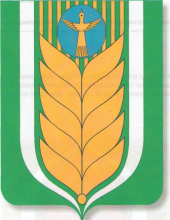 Республика БашкортостанСовет сельского поселенияАлексеевский сельсоветмуниципального районаБлаговарский район452746,  Пришиб ауылы,
 Ленин урамы, 38Е-mail:  nellya-ceiter@mail.ru
Тел. (34747) 2-35-84, Факс 2-35-84452746, село Пришиб,
ул. Ленина, 38Е-mail:  nellya-ceiter@mail.ru
Тел. (34747) 2-35-84, Факс 2-35-84КАРАР РЕШЕНИЕ  